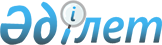 Қарғалы ауданы бойынша мектепке дейінгі тәрбие мен оқытуға мемлекеттік білім беру тапсырысын, жан басына шаққандағы қаржыландыру мен ата-аналардың ақы төлеу мөлшерін бекіту туралы
					
			Күшін жойған
			
			
		
					Ақтөбе облысы Қарғалы аудандық әкімдігінің 2014 жылғы 15 сәуірдегі № 108 қаулысы. Ақтөбе облысының Әділет департаментінде 2014 жылғы 04 мамырда № 3881 болып тіркелді. Күші жойылды - Ақтөбе облысы Қарғалы аудандық әкімдігінің 2014 жылғы 4 қарашадағы № 372 қаулысымен      Ескерту. Күші жойылды - Ақтөбе облысы Қарғалы аудандық әкімдігінің 04.11.2014 № 372 қаулысымен.

      Қазақстан Республикасының 2001 жылғы 23 қаңтардағы "Қазақстан Республикасындағы жергілікті мемлекеттік басқару және өзін-өзі басқару туралы" Заңының  31 бабына, Қазақстан Республикасының 2007 жылғы 27 шілдедегі "Білім туралы" Заңының 6 бабының  4 тармағының 8-1) тармақшасына сәйкес, Қазақстан Республикасы Үкіметінің 2013 жылғы 20 желтоқсандағы "Балаларды мектепке дейінгі тәрбиемен және оқытумен қамтамасыз ету жөніндегі 2010 - 2014 жылдарға арналған "Балапан" бағдарламасын бекіту туралы" Қазақстан Республикасы Үкіметінің 2010 жылғы 28 мамырдағы № 488 қаулысына өзгерістер енгізу туралы"  қаулысына сәйкес Қарғалы ауданының әкімдігі ҚАУЛЫ ЕТЕДІ:

      1. Қарғалы ауданы бойынша 2014 жылға мектепке дейінгі тәрбие мен оқытуға мемлекеттік білім беру тапсырысы, жан басына шаққандағы қаржыландыру мен ата-аналардың ақы төлеу мөлшері осы қаулының 1,  2,  3 қосымшаларына сәйкес бекітілсін.

      2. Осы қаулының орындалуын бақылау аудан әкімінің орынбасары І.Тынымгереевке жүктелсін.

      3. Осы қаулы ол алғашқы ресми жарияланған күнiнен кейiн күнтiзбелiк он күн өткен соң қолданысқа енгiзiледi.

 Мектепке дейінгі тәрбие мен оқытуға мемлекеттік білім беру тапсырысы Бір айдағы жан басына шаққандағы қаржыландыру көлемі Бір тәрбиеленушіге күніне ата-ананың ақы төлеу мөлшері
					© 2012. Қазақстан Республикасы Әділет министрлігінің «Қазақстан Республикасының Заңнама және құқықтық ақпарат институты» ШЖҚ РМК
				
      Аудан әкімі

Р.Сыдықов
Қарғалы ауданы әкімдігінің2014 жылғы 15 сәуірдегі № 108 қаулысына 1 қосымша№

Тұрғылықты жердің атауы

Мемлекеттік білім беру тапсырысы есебінен мектепке дейінгі ұйымдарға орналастырылатын балалар саны (адам)

1

Бадамша ауылы

100

Барлығы

100

Қарғалы ауданы әкімдігінің2014 жылғы 15 сәуірдегі № 108 қаулысына 2 қосымшаБір тәрбиелену шіге жұмсалатын шығыстардың орташа құны (теңге)

Мектепке дейінгі ұйымдар

Мектепке дейінгі ұйымдар

Мектепке дейінгі ұйымдар

Мектепке дейінгі ұйымдар

Мектепке дейінгі ұйымдар

Мектепке дейінгі ұйымдар

Мектепке дейінгі ұйымдар

Мектепке дейінгі ұйымдар

Мектепке дейінгі ұйымдар

Мектепке дейінгі ұйымдар

Мектепке дейінгі ұйымдар

Бір тәрбиелену шіге жұмсалатын шығыстардың орташа құны (теңге)

Балабақшалар

(бөбекжайлар)

Балабақшалар

(бөбекжайлар)

Балабақшалар

(бөбекжайлар)

Балабақшалар

(бөбекжайлар)

Балабақшалар

(бөбекжайлар)

Балабақшалар

(бөбекжайлар)

Балабақшалар

(бөбекжайлар)

Балабақшалар

(бөбекжайлар)

Балабақшалар

(бөбекжайлар)

Балабақшалар

(бөбекжайлар)

Балабақшалар

(бөбекжайлар)

Бір тәрбиелену шіге жұмсалатын шығыстардың орташа құны (теңге)

қатты отынымен жылыту

қатты отынымен жылыту

қатты отынымен жылыту

қатты отынымен жылыту

қатты отынымен жылыту

электр, газ немесе орталықтан жылыту

электр, газ немесе орталықтан жылыту

электр, газ немесе орталықтан жылыту

электр, газ немесе орталықтан жылыту

электр, газ немесе орталықтан жылыту

электр, газ немесе орталықтан жылыту

Бір тәрбиелену шіге жұмсалатын шығыстардың орташа құны (теңге)

1 топтан 3 топқа дейін

4 топтан 5 топқа дейін

6 топтан 7 топқа дейін

8 топтан 9 топқа дейін

10 және одан да көп топтарға дейін

1 топтан 3 топқа дейін

4 топтан 5 топқа дейін

6 топтан 7 топқа дейін(Топта 20-дан көп емес бала)

6 топтан 7 топқа дейін(Топтың сыйымдылығы 25 баладан асады)

8 топтан 9 топқа дейін

10 және одан да көп топтарға дейін

Бір тәрбиелену шіге жұмсалатын шығыстардың орташа құны (теңге)

27490

43500

23531

21105

13450

Қарғалы ауданы әкімдігінің2014 жылғы 15 сәуірдегі № 108 қаулысына 3 қосымшаМектепке дейiнгi ұйымда баланы ұстау ақысының мөлшері (теңге)

Мектепке дейінгі ұйымдар

Мектепке дейінгі ұйымдар

Мектепке дейінгі ұйымдар

Мектепке дейiнгi ұйымда баланы ұстау ақысының мөлшері (теңге)

Балабақшалар (бөбек-балабақшалар)

Балабақшалар (бөбек-балабақшалар)

Балабақшалар (бөбек-балабақшалар)

Мектепке дейiнгi ұйымда баланы ұстау ақысының мөлшері (теңге)

Ұйымдарда болу ұзақтығымен

Ұйымдарда болу ұзақтығымен

Ұйымдарда болу ұзақтығымен

Мектепке дейiнгi ұйымда баланы ұстау ақысының мөлшері (теңге)

9 сағат

10, 5 сағат

12 сағат

Мектепке дейiнгi ұйымда баланы ұстау ақысының мөлшері (теңге)

300

400

420

